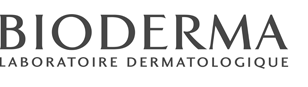 Basın Bülteni									            Mayıs 2023Bioderma, Disney’in Küçük Deniz Kızı Filmiyleİş Birliği Yaptı!Ekobiyolojiden ilham alan dermokozmetik marka Bioderma, Disney'in en önemli canlı-aksiyon türü filmlerinden olan “Küçük Deniz Kızı” ile iş birliğine imza attı ve gala sponsoru oldu. Deniz ötesindeki dünya hakkında daha fazla şey öğrenmek isteyen küçük deniz kızı Ariel'in hikayesini konu alan Küçük Deniz Kızı (The Little Mermaid), 26 Mayıs tarihinde vizyona giriyor.Her cilt tipine ve endişesine yönelik dermatolojik uzmanlık sunan ve cilde saygı duyan ürünler geliştiren Bioderma, bebek ve çocuklara özel güneş serisi Photoderm Pediatrics ile Disney'in en önemli canlı-aksiyon türü filmlerinden olan “Küçük Deniz Kızı” ile iş birliği yaparak gala sponsoru oldu. Ödüllü yönetmen ve yapımcı Rob Marshall’ın Walt Disney Pictures’ın Oscar ödüllü ölümsüz animasyon müzikal filmini, canlı-aksiyon türünde yeniden hayata geçirdiği ‘Küçük Deniz Kızı’, 26 Mayıs 2023’te vizyona giriyor. ‘Küçük Deniz Kızı’, maceraperest güzel ve cesur küçük deniz kızı Ariel’in hikayesini anlatıyor. FRAGMAN: https://www.youtube.com/watch?v=nYcUHf5Fx70Bioderma’dan bebek ve çocuklara özel seri: Photoderm Pediatrics SPF50+!Dermatologların ve ebeveynlerin pediatrik güneş koruyucu ürünlerinden en önemli beklentisi cilt ile uyumlu, cilt sağlığı için güvenli olması... Dermatolojik uzmanlığıyla Bioderma, bebek ve çocukların cildine özel yepyeni bir seri geliştirdi: Photoderm Pediatrics SPF50+. Photoderm Pediatrics, çocukların ve bebeklerin hassas cildi için özel olarak geliştirilen Sun Barrier Teknolojisi ile güneşin zararlı ışınlarına karşı tam koruma sağlamasıyla birlikte atopiye eğilimli ciltlerin kullanımına uygun ve parfümsüzdür. Seri; Photoderm Pediatrics Lait SPF50+, Photoderm Pediatrics Mineral SPF50+ ve Photoderm Pediatrics Spray SPF50+ ürünlerinden oluşuyor. Bioderma Photoderm Pediatrics; miniklerin cildiyle uyumlu, yüksek ürün performansına sahip ve deniz canlılarını koruyarak su ekosistemine zarar vermeyen ürünler sunuyor.